О внесении изменений в постановление  Администрации муниципального образования «Починковский район» Смоленской    области от  29.06.2012 года № 79В соответствии с Постановлением Правительства Российской Федерации от 16 августа 2012 года № 840 «О порядке подачи и рассмотрения жалоб на решения и действия (бездействие) федеральных органов исполнительной власти и их должностных лиц, федеральных государственных служащих, должностных лиц государственных внебюджетных фондов Российской Федерации», Федеральным законом Российской Федерации от 27 июля 2010 года № 210-ФЗ  «Об организации предоставления государственных и муниципальных услуг», Администрация муниципального образования «Починковский район» Смоленской области п о с т а н о в л я е т :1. Внести в приложение  к постановлению Администрации муниципального образования «Починковский район» Смоленской области от 29.06.2012 года № 79 «Об утверждении Административного регламента предоставления  Администрацией муниципального образования «Починковский район» Смоленской области государственной услуги, переданной на муниципальный уровень  «Назначение   опекунов или попечителей в отношении недееспособных или не полностью дееспособных граждан» следующие изменения:1) Подраздел 3.4 раздела 3 «Состав, последовательность и сроки выполнения административных процедур, требования к порядку их выполнения, в том числе особенности выполнения административных процедур в электронной форме» изложить в следующей редакции:«3.4.1. Перечень документов необходимых для принятия решения о предоставлении государственной услуги по принятию органом опеки и попечительства решения по назначению опекунов или попечителей в отношении недееспособных или не полностью дееспособных граждан, которые находятся в2.распоряжении государственных органов, органов местного самоуправления и иных организаций:а) справка об отсутствии у гражданина, выразившего желание стать опекуном или попечителем, судимости за умышленное преступление против жизни и здоровья граждан, выданная органами внутренних дел;б) копия финансового лицевого счета и выписка из домовой (поквартирной) книги с места жительства или документ, подтверждающий право собственности на жилое помещение.3.4.2. В случае если гражданином не были представлены самостоятельно документы, предусмотренные подпунктом 3.4.1. пункта 3.4. настоящего регламента, указанные документы запрашиваются органом опеки и попечительства в соответствующих уполномоченных органах посредством межведомственного информационного взаимодействия. Для направления запросов о предоставлении этих документов гражданин обязан предоставить в орган опеки и попечительства сведения, предоставление которых необходимо в соответствии с законодательством Российской Федерации для получения этих документов».2) Раздел 5 «Досудебный (внесудебный) порядок  обжалования заявителем решений и действий (бездействия) органа, предоставляющего  государственную услугу, должностного лица органа, предоставляющего  государственную услугу, либо  муниципального служащего» изложить в следующей редакции:«5.1. Заявитель имеет право на обжалование действий (бездействия) и решений, принятых (осуществляемых) в ходе предоставления государственной услуги должностными лицами, муниципальными служащими  в досудебном (внесудебном) порядке.5.2.  Жалоба подается в орган местного самоуправления, предоставляющего государственную  услугу  (далее - орган, предоставляющий государственную услугу), в письменной форме, в том числе при личном приеме заявителя, или в электронном виде.5.3.  Жалоба должна содержать:а) наименование органа, предоставляющего государственную услугу, должностного лица органа, предоставляющего государственную услугу, либо муниципального  служащего, решения и действия (бездействие) которых обжалуются;б) фамилию, имя, отчество (при наличии), сведения о месте жительства заявителя, а также номер (номера) контактного телефона, адрес (адреса) электронной почты (при наличии) и почтовый адрес, по которым должен быть направлен ответ заявителю;в) сведения об обжалуемых решениях и действиях (бездействии) органа, предоставляющего государственную услугу, его должностного лица либо муниципального служащего;г) доводы, на основании которых заявитель не согласен с решением и действием (бездействием) органа, предоставляющего государственную услугу, его должностного лица либо муниципального служащего. Заявителем могут быть представлены документы (при наличии), подтверждающие доводы заявителя, либо их копии.3. В случае если жалоба подается через представителя заявителя, также представляется документ, подтверждающий полномочия на осуществление действий от имени заявителя. В качестве документа, подтверждающего полномочия на осуществление действий от имени заявителя, может быть представлена оформленная в соответствии с законодательством Российской Федерации доверенность.Жалоба в письменной форме может быть также направлена по почте.В случае подачи жалобы при личном приеме заявитель представляет документ, удостоверяющий его личность в соответствии с законодательством Российской Федерации.5.4.  В электронном виде жалоба может быть подана заявителем посредством:а) официального сайта органа, предоставляющего государственную услугу, в информационно-телекоммуникационной сети "Интернет";б) федеральной государственной информационной системы "Единый портал государственных и муниципальных услуг (функций)" (далее - Единый портал). При подаче жалобы в электронном виде документы, указанные в подпункте 5.3 пункта 5  настоящего Административного регламента, могут быть представлены в форме электронных документов, подписанных электронной подписью, вид которой предусмотрен законодательством Российской Федерации, при этом документ, удостоверяющий личность заявителя, не требуется.5.5.  Жалоба рассматривается органом, предоставляющим государственную услугу, порядок предоставления которой был нарушен вследствие решений и действий (бездействия) органа, предоставляющего муниципальную услугу, его должностного лица либо муниципальных служащих. В случае если обжалуются решения руководителя органа, предоставляющего государственную услугу, жалоба подается в вышестоящий орган (при его наличии) либо в случае его отсутствия, рассматривается непосредственно руководителем органа, предоставляющего государственную услугу. 5.6. Жалоба может быть подана заявителем через многофункциональный центр предоставления государственных и муниципальных услуг (далее - многофункциональный центр).5.7.  Жалоба  подлежит регистрации не позднее следующего рабочего дня со дня ее поступления. Жалоба рассматривается в течение 15 рабочих дней со дня ее регистрации, если более короткие сроки рассмотрения жалобы не установлены органом, уполномоченным на ее рассмотрение.В случае обжалования отказа органа, предоставляющего государственную услугу, его должностного лица в приеме документов у заявителя либо в исправлении допущенных опечаток и ошибок или в случае обжалования заявителем нарушения установленного срока таких исправлений жалоба рассматривается в течение 5 рабочих дней со дня ее регистрации. По результатам рассмотрения жалобы принимается решение об удовлетворении жалобы либо об отказе в ее удовлетворении. Указанное решение принимается в форме акта уполномоченного на ее рассмотрение органа.При удовлетворении жалобы уполномоченный на ее рассмотрение орган принимает исчерпывающие меры по устранению выявленных нарушений, в том 4.числе по выдаче заявителю результата государственной услуги, не позднее 5 рабочих дней со дня принятия решения, если иное не установлено законодательством Российской Федерации. Ответ по результатам рассмотрения жалобы направляется заявителю не позднее дня, следующего за днем принятия решения, в письменной форме.5.8. Уполномоченный на рассмотрение жалобы орган отказывает в удовлетворении жалобы в следующих случаях:а) наличие вступившего в законную силу решения суда, арбитражного суда по жалобе о том же предмете и по тем же основаниям;б) подача жалобы лицом, полномочия которого не подтверждены в порядке, установленном законодательством Российской Федерации;в) наличие решения по жалобе, принятого ранее в  отношении того же заявителя и по тому же предмету жалобы.     5.9.  Уполномоченный на рассмотрение жалобы орган вправе оставить жалобу без ответа в следующих случаях:а) наличие в жалобе нецензурных либо оскорбительных выражений, угроз жизни, здоровью и имуществу должностного лица, а также членов его семьи;б) отсутствие возможности прочитать какую-либо часть текста жалобы, фамилию, имя, отчество (при наличии) и (или) почтовый адрес заявителя, указанные в жалобе. 5.10.  Заявители вправе обжаловать решения, принятые в ходе предоставления государственной услуги, действия или бездействие должностных лиц органов местного самоуправления, муниципальных служащих, предоставляющих государственную услугу, в судебном порядке.»2. Утвердить форму медицинского заключения по результатам освидетельствования гражданина (-ки), желающего принять под опеку гражданина, признанного судом недееспособным (приложение №1).        3.   Опубликовать настоящее постановление в газете «Сельская новь».        4.  Контроль за исполнением настоящего постановления возложить на заместителя Главы Администрации муниципального образования «Починковский район» Смоленской области по социальным вопросам С.В. Савченкова.Глава Администрации муниципального образования«Починковский район» Смоленской области                                                                         Ю.Р. Карипов                                                                                                                              5.                                                                                                         Приложение № 1к постановлению Администрации муниципального образования «Починковский район» Смоленской области от «___» _____2012 г. № _____ МЕДИЦИНСКОЕ ЗАКЛЮЧЕНИЕпо результатам освидетельствования гражданина (ки), желающего принять под опеку  гражданина, признанного судом недееспособнымФ.И.О. кандидата__________________________________________________________________Дата рождения__________________________________________________________________Домашний адрес:__________________________________________________________________ЗАКЛЮЧЕНИЕ:____________________________________________________________________________________________________________________________________Подпись руководителя учреждения ___________________________________Гербовая печать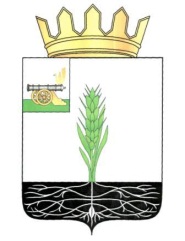 ОТДЕЛ ОБРАЗОВАНИЯАДМИНИСТРАЦИИ МУНИЦИПАЛЬНОГООБРАЗОВАНИЯ «ПОЧИНКОВСКИЙ РАЙОН». Починок, ул. Советская, д. 15тел.(факс).(848149)3-17-52.e-mail:pochrono@rambler.ru________________ 20___ года  № ________в поликлинникуСпециалистЗаключениеДата осмотра, результатПодпись врачаТерапевтВыявленоНе выявленоИнфекционистВыявленоНе выявленоДерматовенерологВыявленоНе выявленоФтизиатрВыявленоНе выявленоНевропатологВыявленоНе выявленоОнкологВыявленоНе выявленоПсихиатрВыявленоНе выявленоНаркологВыявленоНе выявлено